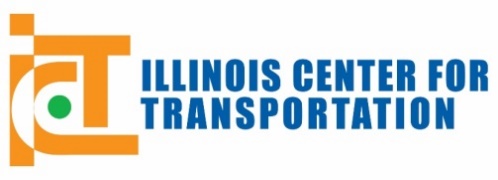 Title:       Project #: R27-    Principal Investigator:      Technical Review Panel Chair:      																	Start Date: 	     	End Date: 	     	Total Project Budget: $     Work Plan & Budget ApprovalsThe Technical Review Panel assigned to oversee this research project has reviewed the attached work plan and budget.  The panel has found these to be acceptable for technical merit and reasonableness.  _______________________________________  				______________Technical Review Panel Chair								DateThis project and related budget are approved to proceed.  The Illinois Center for Transportation is hereby provided authority to modify line items within this approved budget.  No increase in the total budget shall be permitted until approval is provided by the Bureau of Research. _______________________________________				______________Bureau of Research 									DateProject Confidential / Highly Sensitive Designation This project is not considered Confidential or Highly Sensitive. This project is Confidential as defined in Part Three, Definitions, of the Intergovernmental Agreement between the Illinois Department of Transportation, and the Board of Trustees for the University of Illinois, and 49 CFR 512.3, “Confidential Information.” As such, it is subject to additional conditions outlined in Article XXVI 21.10, and Part Three: Confidentiality; Research Project Confidentiality; and Publication of Research. This project is Highly Sensitive as defined in Part Three, Definitions, of the Intergovernmental Agreement between the Illinois Department of Transportation, and the Board of Trustees for the University of Illinois. As such, it is subject to additional conditions outlined Part Three: Research Project Confidentiality; and Publication of Research.The status of this project’s Confidential / Highly Sensitive designation may be revisited and reviewed by the Department of Transportation at any time during the project, as approved by TRP Chair, PI, and IDOT and ICT administration. The status of any confidential report can be revised at any time._______________________________  	 		______________________________  Technical Review Panel Chair						Principal Investigator______________						______________Date									Date_______________________________  	 		______________________________IDOT Administration							ICT Administration______________						______________Date									Date